Yonsei MBA Exchange Student Program ApplicationExchange Term: Fall 2019I hereby confirm that the information given on this application is correct and true and that I will abide by all the rules, regulations, and general code of honor of the Yonsei Graduate School of Business.Date:_____________________Applicant’s Name & Signature: ________________ (인) NameKoreanStudent numberNameEnglishMBA programGMBA, CMBA, FMBAExchange University1st preferenceExchange University2nd preferenceExchange University3rd preferenceEnglish Exam scoreType of examTOEFL, TOEIC, IELTS, etc.TOEFL, TOEIC, IELTS, etc.TOEFL, TOEIC, IELTS, etc.English Exam scoreScoreTest dateMobileE-mail ※학습계획 (영문작성, 작성란이 부족할 경우 별지사용) ※학습계획 (영문작성, 작성란이 부족할 경우 별지사용) ※학습계획 (영문작성, 작성란이 부족할 경우 별지사용) ※학습계획 (영문작성, 작성란이 부족할 경우 별지사용) ※학습계획 (영문작성, 작성란이 부족할 경우 별지사용)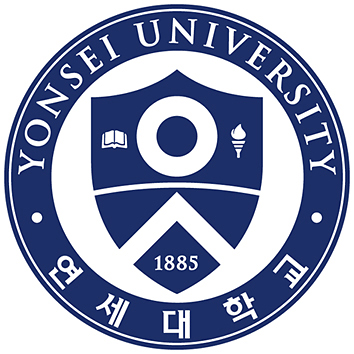 